ΔΡΑΣΗ 5«1ο Βιωματικό Σεμινάριο για τις Επιπτώσεις της Κλιματικής Αλλαγής στην Πολιτιστική Κληρονομιά για εκπαιδευτικούςΠαρασκευή 1  – Σάββατο 2 Απριλίου  2022.    Μουσείο Τσιτσάνη – ΤΡΙΚΑΛΑΠρόγραμμα Παρασκευή 1 ΑΠΡΙΛΙΟΥ  2022Σάββατο 2 ΑΠΡΙΛΙΟΥ  202212:00-12:30                   Συμπεράσματα- Ολοκλήρωση ΣεμιναρίουΥπεύθυνος για την εκπαίδευση :Δρ Θεόδωρος Γκανέτσος Καθηγητής Πανεπιστημίου Δυτικής Αττικής (ΠΑ.Δ.Α.)Πρόεδρος του Τμήματος Βιομηχανικής Σχεδίασης και ΠαραγωγήςΔιευθυντής του εργαστηρίου Μη-καταστροφικών τεχνικών και μεθοδολογιών διάγνωσης Τηλ: +30 210 538 1443 /6945-273390, Email: ganetsos@uniwa.grΔΙΟΡΓΑΝΩΣΗ:ΚΕΝΤΡΟ ΕΡΕΥΝΑΣ –ΜΟΥΣΕΙΟ ΤΣΙΤΣΑΝΗΦόρμα συμμετοχής στο Link  https://forms.gle/FuUorfZXeefB4N8p6ΠΛΗΡΟΦΟΡΙΕΣ:ΤΗΛΕΦ.: 24310-77977 , E-Mail: tsitsanis@trikalacity.gr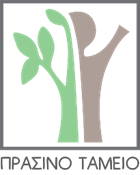 Τίτλος έργου: Κλιματική Μνημοσύνη. Σχεδιασμός και την υλοποίηση δράσεων για την προστασία από την κλιματική αλλαγή των τοιχογραφιών στις σπηλιές "ασκηταριά" Λάρισας, καθώς και στην παρακολούθηση σε πραγματικό χρόνο των μουσειακών αντικειμένων του Μουσείου Τσιτσάνη στο ΤρίκαλαΧρηματοδοτικό πρόγραμμα: Φυσικό περιβάλλον & καινοτόμες δράσεις 2021Άξονας: Δράσεις διαχείρισης φυσικού περιβάλλοντος, Μέτρο: Καινοτόμες δράσεις με τους πολίτες, Yπο-μέτρο A:«Α1. Κλιματική Αλλαγή» & A2. «Προστασία του Φυσικού Περιβάλλοντος»Προϋπολογισμός: 50.000€, Χρηματοδότηση: Πράσινο ΤαμείοΔικαιούχος:ΑΜΚΕ ΠΗΛΙΟΝ ΟΡΟΣ17:00 – 17:30Προσέλευση Εκπαιδευτικών -Μαθητών 17:30 – 18:00ΧαιρετισμοίΚωνσταντίνος Μοράρος, Σύμβουλος Ανάπτυξης - ΑΜΚΕ ΠΗΛΙΟΝ ΟΡΟΣ (Υπεύθυνος υλοποίησης & Συντονιστής  του Έργου)Στέλιος Καραγιώργος  Διευθυντής Μουσείου ΤσιτσάνηΚωνσταντίνος Σκριάπας ,Οικονομολόγος, Διαχειριστής Ευρωπαϊκού Ινστιτούτου Πολιτισμού, Περιβάλλοντος και Επιστημών18:00-18:30«Πολιτιστική Περιήγηση σε χώρους και Μνημεία της Π.Ε. Τρικάλων»Μαντζανά Κρυσταλλία , Αρχαιολόγος-Προϊσταμένη Εφορείας Αρχαιοτήτων ΤρικάλωνΚολομπότσιος Γεώργιος, Αρχαιολόγος-ΠροΙστ. Τμήματος ΠροΙστ. & Κλασσικών Αρχαιοτήτων ΕΦΑ Τρικάλων18:30 – 18:55«Eπιπτώσεις της Κλιματικής Αλλαγής στα Μουσειακά Αντικείμενα»Γρηγορία Καρατζούνη MScΑρχαιολόγος – Μουσειολόγος, Μεταπτυχιακό Μουσειολογίας ΕΚΠΑ18:55 – 19:20«Επιπτώσεις της Κλιματικής Αλλαγής στα Μνημεία της Πολιτιστικής Κληρονομιάς»Μερόπη Κατσαντώνη MSc Συντηρήτρια έργων τέχνης, Μεταπτυχιακό στις Εφαρμοσμένες Αρχαιολογικές Επιστήμες, υποψ. Διδάκτωρ ΠΑ.Δ.Α19:20-19:50«Προληπτική Συντήρηση Οργανικών Έργων Τέχνης: ένα βήμα πριν τις επιπτώσεις»Δρ. Χρήστος Καρύδης, Επικ. Καθηγητής Ιόνιο Πανεπιστήμιο Διευθυντής Σχολής Αγιογραφίας Ι,Μ.Μ & ΣΣυντονιστής του ΜSc Διατήρηση & Διαχείριση Πολιτισμικής Κληρονομιάς19:50 – 20:50«Εφαρμογές Τρισδιάστατης Σάρωσης και Εκτύπωσης σε Μουσειακά Αντικείμενα»Δρ Θεόδωρος Γκανέτσος Καθηγητής Πανεπιστημίου Δυτικής Αττικής (ΠΑ.Δ.Α.) Πρόεδρος του Τμήματος Βιομηχανικής Σχεδίασης και ΠαραγωγήςΔιευθυντής του εργαστηρίου Μη-καταστροφικών τεχνικών και μεθοδολογιών διάγνωσης15:00 –17:00   «Χρήση Μη Καταστροφικών Μεθόδων στην Πολιτιστική Κληρονομιά»Δρ Θεόδωρος Γκανέτσος Καθηγητής Πανεπιστημίου Δυτικής Αττικής (ΠΑ.Δ.Α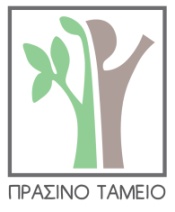 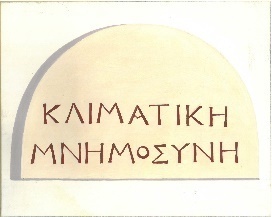 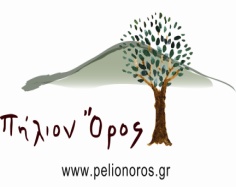 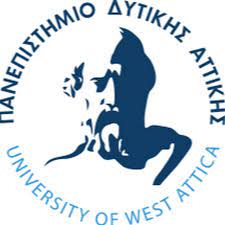 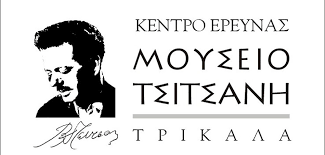 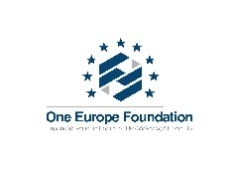 